ЗАПРОШЕННЯЗ 2009 року щорічна навчальна конференція для спеціалістів індустрії будівництва та обслуговування професійних спортивних полів з участю першокласних міжнародних спікерів проводиться в Україні, Словаччині, Росії Казахстані та ін.www.turfeducation.eu    www.engo.com.ua www.engo.sk  www.engo.ge www.engorussia.ru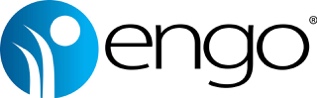 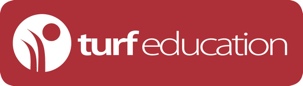 TURF EDUCATION 2018 Україна 10 квітня 2018, м. Київ, стадіон «НСК Олімпійський»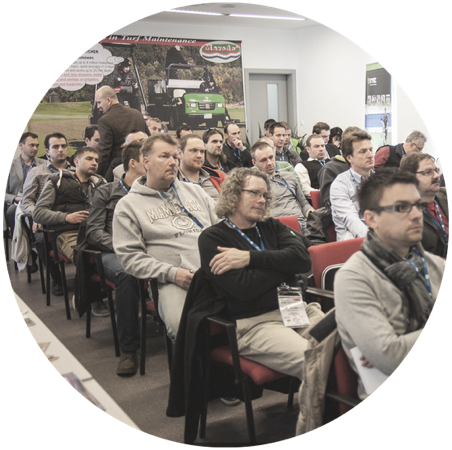 Наступна конференція відбудеться 10 квітня в Києві, стадіон «НСК Олімпійский», де ведучі спікери з Голландії, Великобританії, Словакії и України будуть виступати з доповідями на такі актуальні теми, як:  Варіанти гібридного газону спортивні поля від Greenfields. Система XtraGrassКраска та маркера фірми Linemark. Професійна якість та виключна білизна розмітки Системи поливу TORO. Надійний партнер и професійний результатСпеціалізовані добрива ICL. Контрольоване живлення газону для кращих спортивних площадокСистеми захисту спортивних газонів Захисні покриття Домен – незамінний інструмент при підготовці спортивних газонів до ігор. Техніка для обслуговування футбольного газону (натурального та синтетичного) фірми Redexim.Технічні карти обслуговування спортивних газонів, як основа для правильного підбору техніки.  Переклад на російську мову підчас конференції та вільний доступ до    презентаційним матеріалам спікерів після її завершення.
 Ціна участі – 2000 грн. Зареєструватись можливо ТУТ. По загальним питанням: +3 8 (044) 249 98 66, office@engo.com.ua  Для негайних питань : +3 8 (067) 324 57 82, snigur@engo.com.uaЗвертайтесь до нас, реєструйтесь на конференцію TURF EDUCATION 2018! Давайте разом розвивати і удосконалювати професійні навички, зустрічатися та обмінюватись досвідом!  